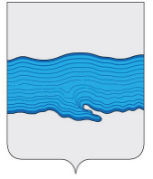 Совет Плёсского городского поселенияПриволжский муниципальный район Ивановская область  РЕШЕНИЕ  г. Плёсот «07» июля 2021 г                                                                                 № 18 О внесении изменений в Решение Совета Плёсского городского поселения от 18.11.2014г № 40 «Об установлении земельного налога»   На основании Протеста Прокуратуры Приволжского района от 23.06.2021г. № 2-400в-2018, в соответствии с Конституцией Российской Федерации, Федеральным законом от 06.10.2003 № 131-ФЗ «Об общих принципах организации местного самоуправления в Российской Федерации»,  Налоговым кодексом Российской Федерации, Уставом Плёсского городского поселения, Совет Плёсского городского поселенияРЕШИЛ:1. Внести следующие изменения в решение Совета Плёсского городского поселения от 18.11.2014 № 40 «Об установлении земельного налога»:1.1 Дополнить часть 2 пунктом 7 в следующей редакции: «7) Освобождаются от уплаты земельного налога: - органы местного самоуправления». 1.2  Часть 3 Решения исключить.2. Опубликовать данное решение в официальном издании нормативно-правовых актов Совета и администрации Плёсского городского поселения «Вестник Совета и администрации Плесского городского поселения». 3. Настоящее решение вступает в силу с момента опубликования, распространяет свое действие на правоотношения, возникшие с 01.01.2021 года. Председатель Совета Плёсского городского поселения                 Т.О. КаримовВрип главы Плёсского городского поселения                                  И.Г. Шевелев      